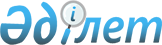 О присвоении наименований безымянным улицамРешение акима сельского округа Бирлесу Келесского района Туркестанской области от 28 марта 2023 года № 12. Зарегистрировано Департаментом юстиции Туркестанской области 29 марта 2023 года № 6250-13
      В соответствии с подпунктом 4) статьи 14 Закона Республики Казахстан "Об административно-территориальном устройстве Республики Казахстан", с учетом мнения населения соответствующей территории и на основании заключения областной ономастической комиссии от 18 октября 2022 года, РЕШИЛ:
      1. Присвоить безымянным улицам села Казахстан сельского округа Бирлесу Келесского района следующие наименования:
      1) безымянной улице № 1 - улица Дінмұхамед Қонаев;
      2) безымянной улице № 2 - улица Дина Нұрпейісова;
      3) безымянной улице № 3 - улица Мұхтар Әуезов.
      2. Присвоить безымянной улице № 4 в селе 28 гвардия сельского округа Бирлесу Келесского района наименование "Нұртас Оңдасынов".
      3. Присвоить безымянной улице № 5 в селе Дихан сельского округа Бирлесу Келесского района наименование "Домалақ ана".
      4. Контроль за исполнением настоящего решения оставляю за собой.
      5. Настоящее решение вводится в действие по истечении десяти календарных дней после дня его первого официального опубликования.
					© 2012. РГП на ПХВ «Институт законодательства и правовой информации Республики Казахстан» Министерства юстиции Республики Казахстан
				
      Аким сельского округа Бирлесу

К. Еркинбекова
